NEYLAND YACHT CLUB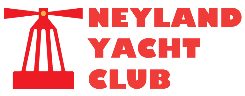 Junior Sailing Enrolment FormName: __________________________________________________________________________Address: _________________________________________________________________________	     ________________________________________________________________________Telephone – Home: _________________________   Mobile: ____________________________Email address: ___________________________________________________________________Date of birth: _____________________________	Age: __________Family member of NYC: Yes or No _________	NYC membership no.: ______________Previous sailing experience: _______________________________________________________________________________________________________________________________________Existing RYA qualifications: ___________________________________________________________________________________________________________________________________Parents and Guardians please note that the Club is only able to provide safety cover during the hours of club racing/training. Outside these hours Parents and Guardians have sole responsibility for their children and wards and must appreciate that the Club cannot be expected to exercise supervision or control. Even during club racing/training, the Club cannot accept responsibility for children, or any other persons not engaged in racing/training. RYA Instructors, RYA Senior Instructors or RYA Coaches do not accept responsibility for any loss, damage or injury occurred by persons and/or their property arising out of or during the course of their activities whilst training and/or coaching and/or instructing unless such injury loss or damage was caused by or resulted from negligence or deliberate act.I ___________________________________ Parent/Guardian understand and agree to the above conditions.Signed: __________________________________	Date: ______________________________Neyland Yacht Club may want to use photographs of children during sailing activities for use on our website or for our own or sponsor's publicity. Please tick the box if you do not want photos used in this way. TRAINING FEE of £__________ Received from _______________________________________Signed: __________________________________	Date: ______________________________ on behalf of Neyland Yacht Club Junior Sailing